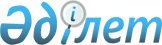 "Қазақстан Республикасының кейбір заң актілеріне аудиторлық қызмет мәселелері бойынша өзгерістер мен толықтырулар енгізу туралы" Қазақстан Республикасы Заңының жобасын Қазақстан Республикасының Парламенті Мәжілісінен қайтарып алу туралыҚазақстан Республикасы Үкіметінің 2004 жылғы 27 сәуірдегі N 471 қаулысы

      Қазақстан Республикасының Үкіметі қаулы етеді: 

      "Қазақстан Республикасының кейбір заң актілеріне аудиторлық қызмет мәселелері бойынша өзгерістер мен толықтырулар енгізу туралы" Қазақстан Республикасы Заңының жобасы Қазақстан Республикасының Парламентінің Мәжілісінен қайтарып алынсын.        Қазақстан Республикасының 

      Премьер-Министрі 
					© 2012. Қазақстан Республикасы Әділет министрлігінің «Қазақстан Республикасының Заңнама және құқықтық ақпарат институты» ШЖҚ РМК
				